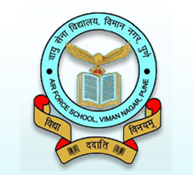 DECLARATION BY PARENTSI hereby, certify that the date of birth in respect of my son/daughter furnished by me at Sl No. 2 is correct and that I would not demand any changes in it at any later stage. Copy of Municipal birth certificate and child certificate from Unit Adjutant (if applicable) is enclosed as proof.I undertake the responsibility of intimating the school authorities in case of any change in my residential address, telephone number, date of promotion to the next higher rank as applicable and shall abide by the rule of school.The particulars given above are true to the best of my knowledge.I understand that mere filling of admission form for any class doesn’t give assurance for the admission of my ward. I understand that getting admission in classes Pre-KG, LKG and UKG doesn’t give assurance for the admission of my ward in class I.Date:											Signature of ParentDocuments to be attached along with Application FormSelf-attested photo copy of Birth CertificateSelf-attested photo copy of Caste CertificateSelf-attested photo copy of Aadhar Card of studentOriginal copy of Transfer CertificateSelf-attested photo copy of Report card of Previous SchoolSelf-attested photo copy of Pay/Salary StatementPosting/Serving Certificate from StnAdjt/Competent Authority (For Serving Personnel only)PERSONAL DETAILS PERSONAL DETAILS PERSONAL DETAILS PERSONAL DETAILS PERSONAL DETAILS 1.Full Name (in BLOCK letters only)Full Name (in BLOCK letters only)__________________          ____________________            _______________(First Name)                  (Middle Name)                (Last Name)__________________          ____________________            _______________(First Name)                  (Middle Name)                (Last Name)2.Date of Birth : (dd/mm/yyyy)(Attach birth certificate)Date of Birth : (dd/mm/yyyy)(Attach birth certificate)3.Place of Birth :Place of Birth :Male Female4.Age as on 31 March 2024   :Age as on 31 March 2024   :Year:               Month:      Days:Year:               Month:      Days:5.Nationality :Nationality :6.Mother Tongue :Mother Tongue :PARENTS DETAILSPARENTS DETAILSPARENTS DETAILSPARENTS DETAILSPARENTS DETAILS7.Full Name of Father : (In case of Defence Personnel, mention: Service Number, Rank,  Name, Trade and Parent Unit)Full Name of Father : (In case of Defence Personnel, mention: Service Number, Rank,  Name, Trade and Parent Unit)7.Official Address :Official Address :7. Tele/Mobile No. : Tele/Mobile No. :7.Email Address:Email Address:7.Residential Address :Residential Address :7.Tele/Mobile No. :Tele/Mobile No. :7.Mother’s Name & Tele/Mobile No. :Mother’s Name & Tele/Mobile No. :8Monthly  Income(attach salary slip):Monthly  Income(attach salary slip):9.Category/Priority of Parent :
(Serving Air Force Personnel, Ex-Air Force Personnel (SA/RE), Defence Civilian/ Grand children of Ex Air Force Personnel/Serving Army/Navy/Paramilitary Forces/GREF & TA/Others)Category/Priority of Parent :
(Serving Air Force Personnel, Ex-Air Force Personnel (SA/RE), Defence Civilian/ Grand children of Ex Air Force Personnel/Serving Army/Navy/Paramilitary Forces/GREF & TA/Others)10.Name of Local Guardian If Any :Name of Local Guardian If Any :Address of Local Guardian :Address of Local Guardian :Tele/Mob No of Local Guardian. :Tele/Mob No of Local Guardian. :WHETHER THE CANDIDATE IS:WHETHER THE CANDIDATE IS:WHETHER THE CANDIDATE IS:WHETHER THE CANDIDATE IS:WHETHER THE CANDIDATE IS:11.Specially Abled (Divyangjan)Yes:                            No:Yes:                            No:Yes:                            No:12.Belonging to the EWS
(Economically backward class: Attach proof)Yes:                            No:Yes:                            No:Yes:                            No:13.Medium of Instruction :DETAILS OF PREVIOUS SCHOOL:DETAILS OF PREVIOUS SCHOOL:DETAILS OF PREVIOUS SCHOOL:DETAILS OF PREVIOUS SCHOOL:DETAILS OF PREVIOUS SCHOOL:14.Last class attended with name & address of school with UDISE number and PEN (Permanent Education Number):Last class attended with name & address of school with UDISE number and PEN (Permanent Education Number):15.Last School Affiliated with :Last School Affiliated with :16.Result of Last Exam (Percentage/Grade)Result of Last Exam (Percentage/Grade)17.Transfer Certificate No. :Transfer Certificate No. :                                                    Dated :                                                    Dated :                                                    Dated :18.Caste :(ST/NT/SC/OBC/ SBC/ GEN)Caste :(ST/NT/SC/OBC/ SBC/ GEN)19.Aadhar No. (Attach proof)Aadhar No. (Attach proof)20.Willing to render undertaking for age criteria as per NEP 2020Willing to render undertaking for age criteria as per NEP 2020Yes:                            No:Yes:                            No:Yes:                            No:DETAILS OF SIBLING, IF ANY:DETAILS OF SIBLING, IF ANY:DETAILS OF SIBLING, IF ANY:DETAILS OF SIBLING, IF ANY:DETAILS OF SIBLING, IF ANY:DETAILS OF SIBLING, IF ANY:21.Name:Brother/SisterBrother/SisterAgeSchool studying in21.Name: